44УПРАВЛЕНИЕ ПО ФИЗИЧЕСКОЙ КУЛЬТУРЕ СПОРТУ И МОЛОДЁЖНОЙ ПОЛИТИКИ АДМИНИСТРАЦИИ ГОРОДА КОМСОМОЛЬСКА-НА-АМУРЕМУНИЦИПАЛЬНОЕ ОБРАЗОВАТЕЛЬНОЕ УЧРЕЖДЕНИЕ ДОПОЛНИТЕЛЬНОГО ОБРАЗОВАНИЯ «ЦЕНТР ВНЕШКОЛЬНОЙ РАБОТЫ «ЮНОСТЬ»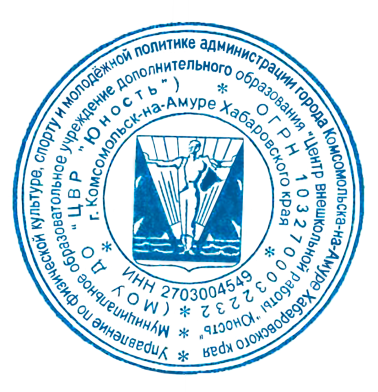 РАССМОТРЕНО                                СОГЛАСОВАНО                               УТВЕРЖДАЮ                                                                                                                         на заседании	            педагогическим советом                   Директор МОУ  ДО                                      методического объединения	            МОУ ДО «ЦВР» Юность»                «ЦВР» «Юность»                                                   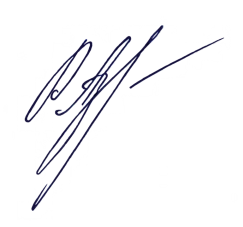 Протокол №1	            Протокол  №   1                                     ______А.Л.Русакова                                                                            от « 1 » сентября 2023 г.                    от « 1 » сентября 2023 г                     Приказ№ 117                                                                                   	                                                                    от « 1 » сентября 2023гДОПОЛНИТЕЛЬНАЯ ОБЩЕОБРАЗОВАТЕЛЬНАЯ ОБЩЕРАЗВИВАЮЩАЯ ПРОГРАММАхудожественной направленностиразноуровневая«Мармелад»Возраст учащихся 9 — 12 летСрок реализации: 3 года															Автор-составитель:															Плотникова Ольга Викторовна										педагог дополнительного образования высшей категорииг. Комсомольск – на - Амуре2023 гСОДЕРЖАНИЕРаздел №1 «Комплекс основных характеристик дополнительной общеобразовательной общеразвивающей программы»1.1. Пояснительная записка……………………………………………………………31.2. Цель и задачи программы…………………………………………………………61.3 Учебный план 1 года обучения……………………………………………………7	Учебный план 2 года обучения…………………………………………………...10Учебный план 3 года обучения…………………………………………………...131.4. Содержание программы 1 года обучения………………………………………...9Содержание программы 2 года обучения………………………………………..12Содержание программы 3 года обучения………………………………………..151.5. Планируемые результаты 1 года обучения……………………………………...10Планируемые результаты 2 года обучения……………………………………...13Планируемые результаты 3 года обучения……………………………………...17Раздел № 2 «Комплекс организационно-педагогических условий»2.1. Условия реализации программы………………………………………………..172.2. Формы контроля…………………………………………………………………182.3. Оценочные материалы…………………………………………………………..182.4. Методические материалы……………………………………………………….182.5. Календарный учебный график………………………………………………….192.6 План воспитательной работы……………………………………………………29Приложение №1……………………………………………………………………..30Приложение №2……………………………………………………………………..31Приложение №3……………………………………………………………………..32Список литературы для педагога………………………………………………....33	Список литературы для учащихся……………………………………………….33Раздел №1 «Комплекс основных характеристик дополнительной общеобразовательной общеразвивающей программы»1.1. Пояснительная записка.Программа «Мармелад» разработана на основе следующих нормативных документов:Федеральный закон от 29.12.2012 №273-ФЗ «Об образовании в Российской Федерации»Приказ Минобрнауки России от 23.08.2017 №816 «Об утверждении Порядка применения организациями, осуществляющими  образовательную деятельность , электронного обучения , дистанционных образовательных технологий при реализации образовательных программ»Приказ Министерства просвещения Российской Федерации от 9.11.2018  №196
«Об утверждении Порядка организации и осуществления образовательной деятельности по дополнительным общеобразовательным программам»Письмо Минобрнауки России от 18.11.2015 №09-3242 «О направлении информации» (Методические рекомендации по проектированию дополнительных общеразвивающих программ (включая разноуровневые программы)).Письмо Министерства просвещения Российской Федерации от 19.03.2020 №ГД-39/04 «О направлении методических рекомендаций».Буйлова Л.Н., Павлова А.В. Примерные требования к содержанию и результативности дополнительных общеразвивающих программ, реализующихся в государственных образовательных организациях, подведомственных Департаменту образования города Москвы. - М.: ГБПУ «Воробьевы горы», РНМЦНО, 2017. - 5 с.Концепция развития дополнительного образования детей (Распоряжение Правительства Российской Федерации от 04.09.2014 №1726-р).Национальный проект «Образование» Сроки реализации: 01.01.2019 - 31.12.2024Постановление Главного государственного санитарного врача Российской Федерации от 04.07.2014 №41 «Об утверждении СанПиН 2.4.4.3172-14 «Санитарно-эпидемиологические требования к устройству, содержанию и организации режима работы образовательных организаций дополнительного образования детей». Санитарно-эпидемиологические правила СП 3.1.3597-20 и Профилактика новой коронавирусной инфекции (COVID-19).Постановление Правительства Российской Федерации от 2.08.2019 №1006 «Об утверждении требований к антитеррористической защищенности объектов (территорий) Министерства просвещения Российской Федерации и объектов (территорий), относящихся к сфере деятельности Министерства просвещения Российской Федерации, и формы паспорта безопасности этих объектов (территорий)»Приказ Министерства труда и социальной защиты Российской Федерации от 5.05.2018 № 298 «Об утверждении профессионального стандарта «Педагог дополнительного образования детей и взрослых». Постановление Правительства Российской Федерации от 30.12.2015 №1493 «О государственной программе «Патриотическое воспитание граждан Российской Федерации на 2016 – 2020 годы». в ред. Постановлений Правительства Российской Федерации от 13.10.2017 №1245, от 20.11.2018 №1391.«Конвенция о правах ребёнка» (одобрена Генеральной Ассамблеей ООН 20.11.1989) (вступила в силу для СССР 15.09.1990)	Программа художественной направленности,  к образовательной области «декоративно – прикладное искусство». Актуальность программы определяется тем, что в последние годы у учащихся повышается интерес к различным народным промыслам, к различным видам декоративно-прикладного искусства. Работа по данной программе предоставляет возможность детям в условиях детского объединения  дополнительного образования в полной мере реализовать все свои творческие способности и в дальнейшем их использовать в повседневной жизни.Новизна программы:1. Отличительной особенностью программы является частичное применение электронного обучения и дистанционных образовательных технологий. В работе используются видеоконференции ZOOM, SKYPE, электронная почта, цифровые образовательные ресурсы, размещенные на образовательном сайте центра.Родительские собрания и консультации проводятся в режиме онлайн с использованием платформ ZOOM, SKYPE.    2. В структуру программы включено изучение трех различных видов декоративно-прикладного искусства.        3. Интеграция со смежными дисциплинами – историей, основами композиции, основами цветоведения – значительно расширяет кругозор учащихся и способствует углублению знаний по предметам.      4. Реализация творческого потенциала через активное участие в выставках, ярмарках, конкурсах, благотворительных акциях и в других мероприятиях.5. В работе с детьми применяется деятельностный подход, который учит применять в быту навыки изготовления изделий из полимерной глины, шерсти, в технике «Декупаж», создавать подарки к праздникам, сувенирные украшения для дома и т.д.	Уровень освоения программы –  базовый.Содержание программы «Мармелад» предусматривает 3-годичное обучение и ориентировано на детей 9-12 лет.    1-й год обучения –2 раза в неделю по 2 часа (4 часа в неделю); 144 часа в год.   2-й год обучения–2 раза в неделю по 2 часа (4 часа в неделю); 144 часов в год.   3-й год обучения –2 раза в неделю по 2 часа (4 часа в неделю); 144 часа в год.	Набор детей в возрасте 9 – 12 лет в группы осуществляется независимо от их способностей и умений. В объединение принимаются и девочки и мальчики. Наполняемость групп, в соответствии с годом обучения, согласно Уставу учреждения 10 - 15 человек. Форма обучения — очная. Сформированы разновозрастные группы учащихся, состав групп постоянный. Формы и методы работы. Форма обучения — очная, дистанционная. Формы организации образовательной деятельности групповые, индивидуальные, коллективные.- Групповая (используется на практических занятиях, в самостоятельной работе учащихся, и т.д.);- Индивидуальная (используется при подготовке и выполнении творческих работ);- Коллективная (используется на общих занятиях).Занятия проводятся с использованием различных методов:- словесный метод: беседа, рассказ, обсуждение, игра. - практическая работа является основной формой проведения занятия. - наглядный метод – демонстрация иллюстраций, презентаций, образцов изделий и т.п.	При реализации программы частично применяется электронное обучение и дистанционные образовательные технологии. При электронном обучении с применением дистанционных технологий продолжительность непрерывной непосредственно образовательной деятельности составляет не более 30 минут. Во время онлайн-занятий проводится динамическая пауза, гимнастика для глаз.	Теоретическая часть дается в форме бесед с просмотром иллюстративного и наглядного материалов и закрепляется практическим освоением темы.Постоянный поиск новых форм и методов организации учебно-воспитательного процесса позволяет делать работу с детьми более разнообразной, эмоционально и информационно насыщенной.	Программа  относится к общекультурной.Отличительная особенность данной образовательной программы заключается в ее расширении за счет введения блоков: полимерная глина, валяние из шерсти, «Декупаж». Также в программу включены блоки тематических занятий, приуроченных к праздникам. Таким образом, образовательная программа «Мармелад» включает в себя изучение трех различных видов декоративно – прикладного искусства: лепка из полимерной глины, валяние из шерсти, «Декупаж».	Лепка из полимерной глины.  Образовательное и воспитательное значение лепки огромно, особенно в плане умственного и эстетического развития ребенка. Лепка расширяет кругозор, способствует формированию творческого отношения к окружающей жизни. Занятия лепкой воспитывают художественный вкус ребенка, умение наблюдать, выделять главное, характерное, учат не только смотреть и видеть, но и создавать оригинальные произведения, отражающие творческую индивидуальность, представления детей об окружающем мире. Лепка способствует, развитию трудовых умений и навыков ребенка, усидчивости, развивает мелкую моторику рук. Именно лепка учит выражать свои чувства и мысли. Если хотите, чтобы ребенок красиво писал, мастерил, рисовал, занимался рукоделием, дайте ему в руки пластичные материалы. 	Валяние из шерсти. Изделия из шерсти экологичны, выглядят оригинально, приемы работы с ней просты и предоставляют безграничные возможности для творческого самовыражения. Материал для изготовления изделий доступен, продается в магазинах для рукоделия. Мыло и вода есть в каждом доме, необходимо лишь знать некоторые приемы работы с шерстью. Все это делает процесс валяния доступным и интересным для детей. Здесь ребенок может развить свои творческие способности, эстетический вкус и трудовые навыки. А так же создавать красивые вещи, применяемые в быту.	Декупаж. Программа содержит в себе различные техники работы, которыми пользовались мастера данного вида творчества сотни лет в разных странах (Китай, Франция, Англия, Россия и т.д.).	В настоящее время, почти через сто лет, декупаж вернулся и подарил возможность с необыкновенным изяществом и по своему вкусу прекрасно декорировать любые предметы обихода. 	В ходе работы дети создают яркие декоративные поделки, художественно-декоративные сувениры, обладающие практической пользой. Создавая красоту своими руками, обучающиеся испытывают чувство гордости за свой труд. Лучшие работы служат основой методического фонда объединения, используемого на занятиях с детьми, а так же при организации отчетных, итоговых выставок в городе, в области, крае и т.д.Таким образом, программа знакомит детей с опытом работы многих поколений мастеров. Дает ребенку свободу в творчестве и подводит его к созданию проектов и композиций.1.2. Цель и задачи программыЦель: Создание условий для раскрытия и развития потенциальных творческих способностей и возможностей ребенка средствами декоративно-прикладного искусства через практическое освоение технологий изготовления изделий из полимерной глины, шерсти, в технике «Декупаж».Задачи:1.3. Учебный план первого года обучения1.4. Содержание программы 1 года обученияРаздел №1. Бусины из полимерной глины. Изделия из бусин (20 часов) Теория: Знакомство с полимерной глиной. Разновидности полимерной глины, приемы лепки, применение. Демонстрация образцов изделий.Практика: Изготовление бусин разной формы. Простые бусины (круглые, овальные, квадратные, плоские и т.д.) Сложные бусины – чечевицы. Сложные бусины в технике «Филигрань». Сборка изделий из бусин (серьги, браслеты)Творческая работа «Брелок из разных бусин» Практика: работа по индивидуальному замыслу.Выставка работ.Раздел № 2. Вязаное полотно из полимерной глины. Изделия из вязаного полотна. Изготовление трости из полимерной глины. Изделия из трости. Имитация природного камня (28 часов)	Теория: Знакомство с новым инструментом – экструдером. Вязаное полотно из полимерной глины, изделия из него. Понятие – трость из полимерной глины.  Виды тростей. Имитация природного камня (малахит, агат). Изделия из малахита, агата. Демонстрация образцов изделий.Практика: Изготовление вязаного полотна и изделий из него. Изготовление простых и сложных тростей и изделий из них. Имитация природного камня (малахит, агат).Выставка работ.Раздел № 3. Сувениры к Новому году (14 часов)Теория: Новогодние традиции.  Практика: Изготовление декора из картона «Олень» (вырезание деталей по шаблону, грунтовка, раскрашивание, сборка). Изготовление магнита «Символ года» из полимерной глины. Изготовление изделий из шерсти в технике мокрого валяния (работа с шаблоном, раскладка шерсти, валяние, сушка, оформление изделий).Раздел № 4. Декорирование кружек и ложек полимерной глиной. Изготовление магнитов. Изготовление пуговиц (26 часов)Теория: Виды декора, применение.Практика:  Декорирование кружек и ложек. Изготовление простых и сложных пуговиц. Изготовление магнитов: продукты питания.Творческая работа - изготовление магнита «Инициалы».Выставка работ.Раздел № 5. Сувениры к 23 февраля (6 часов)Теория: История праздника.Практика:  Изготовление сувенирного мыла. Упаковка подарка. Изготовление брелка из полимерной глины «Танк» (изготовление камуфляжной трости, деталей танка, сборка).Раздел № 6. Валяние из шерсти. Шерстяная живопись (картины из шерсти) (24 часа)Теория: История валяния. Инструменты и приспособления. Разновидности работ с шерстью. Понятие  - шерстяная живопись.Практика: Работа с шаблоном. Отработка навыков. Картины из шерсти. Выставка работ.Раздел № 7.  Декупаж (26 часов)    Теория: История Декупажа. Разновидности работ. Практика: Мастер-класс по «декупажу» пасхальных яиц. «Коробка-органайзер» (грунтовка, декупаж, точечная роспись) Изготовление простых и сложных фоторамок с элементами точечной росписи. Выставка работ. Мониторинг учащихся.Творческие работы. Выставки.  Выставки детского творчества. Заключительное занятие. Выставка лучших работ учебного года.1.5. Планируемые результаты 1 года обучения. 1.3. Учебный план второго года обучения1.4. Содержание программы 2 года обученияРаздел № 1. Комплекты из полимерной глины. Декор рамок (30 часов)Теория: Знакомство с новыми приемами и техниками работы с полимерной глиной. Демонстрация образцов изделий.Практика: Техники «Акварель», «Калейдоскоп», «Филигрань», «Квилинг», изделия из них (значки, броши, подвески). Технология изготовления морских обитателей: морские звезды, ракушки, рыбки. Декор рамки в морском стиле. Пуссеты «Лисички», «Котики».Выставка работ.Раздел № 2. Полимерная флористика (24 часа)Теория: Инструктаж по технике безопасности при работе с инструментом.Технология изготовления листа. Использование штампа для создания прожилок. Демонстрация образцов изделий. Технология изготовления универсального лепестка. Создание прожилок. Волнистый и рваный край лепестка. Технология изготовления серединки цветка: основа с «зубчиками», виды тычинок, пестик.Практика: Комплект «Маки». Подвеска (кулон) «Цветочный шар». Серьги «Цветочные шары».Раздел № 3. Сувениры к Новому году (16 часов)Теория: Новогодние традиции.  Практика: Инструктаж по технике безопасности при работе с инструментами и материалами. Елочный шар «Винтаж» в технике сухого валяния. «Символ года» - фигурка из полимерной глины. Изготовление поделки «Елка». Новогодняя открытка. Выставка работ.Раздел № 4. Изготовление ягод из полимерной глины. Комплекты из ягод (22 часа)Теория: Приемы работы при лепке ягод.Практика:  Комплект «Малина». Брошь «Ветка рябины». Брелок «Черничный мусс». Подвеска (кулон) «Ягодное лето».Творческая работа – браслет из ягод.Выставка работ.Раздел № 5. Сувениры к 23 февраля (4 часа) Теория: История праздника.Практика:  Поделка из фоамирана «Танк». Работа с шаблоном -выкройка деталей, сборка.Раздел № 6. Сухое валяние. Шерстяная живопись (картины из шерсти) (22 часа)Теория: Инструктаж по технике безопасности при работе с иглами. Практика:  Валяние в формочках с помощью иглы. Брошь к 8 марта. Объемное валяние «Совушка».  Шерстяная живопись картины «Пейзаж», «Закат».Выставка работ.Раздел № 7. Декупаж. (26 часов) Теория: Знакомство с новыми стилями в декупаже - «шебби-шик», «прованс», объемный декупаж.Практика: Мастер-класс «Пасхальная тарелка». Изготовление «чайного домика» - грунтовка, «декупаж»,прорисовка, сборка, покрытие лаком. Расческа в стиле «шебби-шик» - техника «потертостей». Коробка для мелочей в стиле «прованс» - подбор рисунка, прорисовка. «Подставка под горячее» - грунтовка, «декупаж», покрытие лаком.Выставка работ. Мониторинг учащихся.Творческие работы. Выставки.Выставки детского творчества. Выставка лучших работ учебного года. Заключительное занятие.1.5. Планируемые результаты 2 года обученияУчебный план третьего года обучения1.4. Содержание программы 3 года обученияРаздел № 1. Лепка из полимерной глины. Работа на паста-машине. (20 часов)Теория: Тестирование. Знакомство с новым оборудованием паста-машиной, приемами и техниками работы на паста-машине. Демонстрация образцов изделий.Практика: Техника перехода цвета «Листик». Техника «Мокуме гане», брошь «Бабочка». «Соляная техника», браслет, подвеска. Техника «Миллефиори», изготовление значков разной формы.Выставка работ.Раздел № 2. Лепка из полимерной глины с использованием с молдов, ковриков (34 часа)Теория: Инструктаж по навыкам работы с молдами, ковриками. Приемы лепки, применение.Демонстрация образцов изделий.Практика: Декор баночки «Сладости». Кулон-подвеска, с использованием оттисков.  Изготовление тематической поделки к Дню Матери. Комплект «Звезда» (кулон, серьги). Комплект «Абстракция» (кулон, серьги). Комплект «Морской» (браслет, кулон).Творческая работа - Брелок на свободную тему.Выставка работ.Раздел № 3. Сувениры к Новому году. (14 часов)Теория: Новогодние традиции. Технология изготовления игрушек из ваты. Практика: Открытка в технике «Айрис-фолдинг». «Символ года» - фигурка из полимерной глины. Елочная игрушка из ваты «Яблоко». Изготовление поделки из джута «Елка»Выставка работ.Раздел № 4. Знакомство с разными техниками рукоделия (22 часа)Теория: Знакомство с разными техниками декоративно-прикладного искусства. История, применение.Практика: Техника плетения «Макраме» - брелок «Стрекоза». Техника вырезания из бумаги «Вытынанка» - открытка. Бисероплетение - подвеска «Ягодка». Плетение японских шнуров «Кумихимо» (изготовление станка из картона, техника плетения). Плетение из бумажных трубочек - подставка под горячее.Выставка работ.Раздел № 5. Сувениры к 23 февраля.(4 часа)Теория: История праздника.Практика: 3D открытка к 23 февраля. Мыловарение - сувенирное мыло.Раздел № 6. Валяние из шерсти сложных изделий. Шерстяная живопись. (34 часа)Теория: Инструктаж по технике безопасности при работе с иглами. Виды игл, инструментов и приспособлений. Валяние в формочках.Практика: Валяние в формочках (плоские поделки). Брошь к 8 марта. Сухое валяние на коврике «Котик» (валяние деталей, сборка). Сухое валяние на коврике «Божья коровка». Сухое валяние на коврике «Арбузная долька». Сухое валяние «Пасхальное яйцо». Шерстяная живопись - картина «Сакура», «Одуванчики».Выставка работ.Раздел № 7.  Декупаж. (16 часов)  Теория: Декупаж на стекле. Приемы перенесения картинки на стекло. Декупаж деревянных поверхностей. Мониторинг учащихся на конец года. Подведение итогов. Практика: Декупаж на стекле «Декоративный подсвечник».Декор деревянных поверхностей «Разделочная доска». Часы в стиле «прованс» (грунтовка, подбор декора, декупаж, лакирование).Выставка работ.Творческие работы. Выставки.Выставки детского творчества. Выставка лучших работ учебного года. Заключительное занятие.1.5. Планируемые результаты 3 года обучения.Раздел № 2. «Комплекс организационно-педагогических условий»2.1. Условия реализации программы	Кабинет должен быть оборудован столами, стульями, ученической доской, светодиодным освещением, стендом с информацией по технике безопасности.	Для реализации электронного обучения и дистанционных образовательных технологий необходимо наличие компьютера с выходом в Интернет, соответствующего програмного обеспечения.Оборудование:- Печь электрическая для запекания изделий из полимерной глины, паста-машина для глины.Материалы:- Полимерная глина разного цвета;- Инструменты для работы с полимерной глиной (пластиковые доски, ножницы, линейки, ножи, скалки, формочки металлические, силиконовые, пластмассовые, штампы, молды, экструдер);- Фурнитура для бижутерии (основы для заколок, брошей, швензы, штифты, пины), фурнитура для отделки изделий из шерсти (пайетки, бисер, тесьма и др.)- Шаблоны, выкройки;- Шерсть разного цвета, жидкое мыло; - Иглы для валяния, швейные иглы, нитки;- Клей ПВА, акриловый грунт, лак, декоративные салфетки;- Бумага, кисти, акриловые краски;- Мыльная основа;- Отдушки, красители, глиттеры;- Формы для мыла;- Бумага, картон. Кроме того, у педагога должны быть образцы готовых изделий из полимерной глины, шерсти, Декупажа. Иллюстрации, фотографии с различными примерами оформления изделий из полимерной глины, шерсти, Декупажа. А, так же литература по истории декоративно-прикладного искусства и различным видам рукоделия. 2.2. Формы контроля	Аттестация детей осуществляется посредством выполнения практических заданий, творческих работ (работа по образцу, самостоятельная работа).В течение года в конце каждого занятия проводится анализ работ.	Итогом реализации программы является: участие детей в конкурсах, выставках различного уровня (центр, город, край, страна, международные), фестивалях художественно-прикладного творчества, отчетных выставках, открытых уроках. А так же размещение публикаций в СМИ (фото, отзывы детей и родителей).2.3. Оценочные материалыДля определения уровня усвоения детьми программы используются различные виды диагностики:1. Мониторинг знаний, умений и навыков по декоративно-прикладной деятельности детей (входной контроль). ПРИЛОЖЕНИЕ 12. Мониторинг промежуточный (I-II полугодие), итоговый.	Для определения степени результативности работы творческого объединения проводятся диагностики:1. Мониторинг результативности работы с родителями (в конце года).ПРИЛОЖЕНИЕ 22. Исследование удовлетворенности родителей уровнем  дополнительного образования, кружка. ПРИЛОЖЕНИЕ 32.4. Методические материалыФорма обучения — очная.Формы организации образовательной деятельности: групповые, индивидуальные, коллективные.- Групповая (используется на практических занятиях, в самостоятельной работе учащихся, и т.д.);- Индивидуальная (используется при подготовке и выполнении творческих работ);- Коллективная (используется на общих занятиях).		Формы организации учебного занятия:беседа, выставка, защита проектов, конкурс, мастер-класс, открытое занятие, практическое занятие, презентация, творческая мастерская. Занятия проводятся с использованием различных методов:- словесный метод: беседа, рассказ, обсуждение, игра. - практическая работа является основной формой проведения занятия.- наглядный метод – демонстрация иллюстраций, презентаций, образцов изделий и т. п.	     В воспитательной работе используются методы убеждения, поощрения, стимулирования,мотивация и др.;	При реализации программы частично применяется электронное обучение и дистанционные образовательные технологии. При электронном обучении с применением дистанционных технологий продолжительность непрерывной непосредственно образовательной деятельности составляет не более 30 минут. Во время онлайн-занятий проводится динамическая пауза, гимнастика для глаз.	Педагогические технологии, применяемые в образовательном процессе:- технология группового обучения; коллективной творческой деятельности;- технология проектной деятельности; практической деятельности;- технология игровой деятельности;- здоровьесберегающая технология;- технология дистанционного обучения и др.	Алгоритм учебного занятия.В структуру учебного занятия входит: 1. Вводный инструктаж (зачин, постановка цели и задач);2. Текущий инструктаж (отработка навыков, практическая работа);3. Заключительный инструктаж (анализ работы).	Дидактические материалы:1. Образцы готовых изделий из полимерной глины, шерсти, в технике «Декупаж».2. Инструкционные, технологические карты.3. Иллюстративный материал, фотографии с примерами оформления изделий из полимерной глины, шерсти, в технике «Декупаж».4. Литература по истории декоративно-прикладного искусства и различным видам рукоделия. 2.5. Календарный учебный графикКалендарный учебный график первого года обученияКалендарный учебный график второго года обученияКалендарный учебный график третьего года обучения2.6. План воспитательной работы на 2023-2024 учебный годПРИЛОЖЕНИЕ №  1Мониторинг знаний, умений и навыков по декоративно-прикладному творчеству детейПримечание: «В» - высокий уровень, «С» - средний уровень, «Н» - низкий уровеньПРИЛОЖЕНИЕ № 2Таблица оценки результативности работы родителей (начало, конец года).Примечание: «В» - высокий уровень, «С» - средний уровень, «Н» - низкий уровеньПРИЛОЖЕНИЕ №3Исследование удовлетворенности родителей уровнем дополнительного образованиякружка, секции _______________________________________Список литературы для педагогаБойко Е.А. Декупаж. 100 лучших идей. – М.: АСТ: Астрель, 2010.-128с.Вешкина О.Б. Декупаж. Стильные идеи шаг за шагом. – М.: АСТ: Астрель, 2010.-64с.Изделия из войлока. /Пер. с нем. Л.И. Кайсаровой. – АРТ - РОДНИК, 2008.- 64 с.Кнаке Ж. Мягкие картины своими руками: Практическое руководство. Пер. с нем. - М.: Ниола-Пресс, 2007. - 32 с.Люцкевич Л. А. Модные украшения в технике фильц. - М.: Эксмо, 2009. – 64 с.Методические основы преподавания декоративно-прикладного творчества: учебно-методическое пособие под ред. С.В. Астраханцевой. – Ростов н/Д.: Феникс, 2006. – 347 Эшер Ш., Бейтмен Д. Фелтинг. Стильные поделки и аксессуары из непряденой шерсти. - Контент, 2007.- 80 с.Интернет ресурсы: http://dekupaj.ru/;  www.sdecoupage.ru.Новые записи в технике холодный фарфор http://stranamasterov.ru/taxonomy/term/1629Список литературы для учащихся Интернет ресурсы: http://dekupaj.ru/;  www.sdecoupage.ru.Новые записи в технике холодный фарфор http://stranamasterov.ru/taxonomy/term/1629 Интерне ресурсы по лепке из полимерной глины: https://megamaster.info/lepka-iz-polimernoj-gliny-dlja-nachinajushhih/https://handsmake.ru/kak-lepit-iz-polimernoy-gliny.htmlhttps://sdelaisam.mirtesen.ru/blog/?t=%D0%BF%D0%BE%D0%BB%D0%B8%D0%BC%D0%B5%D1%80%D0%BD%D0%B0%D1%8F%20%D0%B3%D0%BB%D0%B8%D0%BD%D0%B0Интернет ресурсы по валянию: https://iq-you.ru/blog/kak-sdelat-igrushki-iz-shersti-valyaniem-suhim-i-mokrym/Стартовый уровеньБазовый уровеньПродвинутый уровеньНа этом уровне учащийся владеет минимально сложными навыками работы по всем темам программы. Умеет обращаться с инструментами и материалами. Умеет выполнять работу по образцу.На этом уровне учащийся владеет специализированной терминологией. Знает историю изучаемых техник. Владеет навыками работы по всем темам программы. Умеет обращаться с инструментами и оборудованием. Умеет выполнять работу по образцу.Уровень предполагает углубленное изучение содержания программы.На этом уровне учащийся владеет специализированной терминологией. Знает историю изучаемых техник. Владеет сложными навыками работы по всем темам программы. Умеет обращаться с инструментами и оборудованием. Умеет самостоятельно подобрать материалы и инструменты. Умеет читать схемы и инструкции.Образовательные (предметные)Метапредметные Личностные 1. Сформировать устойчивый интерес к декоративно – прикладному искусству.2. Обучить технологии изготовления изделий из полимерной глины, шерсти, в технике «Декупаж».3. Познакомить с историей возникновения и развития изучаемых видов декоративно-прикладного искусства.4. Углубить знания по основам композиции, формообразования, цветоведения.5. Сформировать элементы IT-компетенций.1. Способствовать развитию усидчивости, аккуратности, дисциплинированности, трудолюбия.2. Развивать мелкую моторику рук, глазомер.3. Способствовать развитию мотивации к определенным видам деятельности.4. Приобщить к культуре труда, умению бережно и экономно использовать материал, содержать в порядке рабочее место.1. Приобщить к социально-значимой деятельности через посещение выставок, ярморок, участие в благотворительных акциях.2. Способствовать формированию гражданской позиции, культуры общения и поведения в социуме.3. Способствовать формированию навыков здорового образа жизни.4. Способствовать развитию навыков работы в коллективе.№Раздел. Тема занятияРаздел. Тема занятиятеорияпрактикакол-во часовФорма аттестации,  контроляФорма аттестации,  контроляРаздел № 1. Бусины из полимерной глины. Изделия из бусин. (20 часов)Раздел № 1. Бусины из полимерной глины. Изделия из бусин. (20 часов)Раздел № 1. Бусины из полимерной глины. Изделия из бусин. (20 часов)Раздел № 1. Бусины из полимерной глины. Изделия из бусин. (20 часов)Раздел № 1. Бусины из полимерной глины. Изделия из бусин. (20 часов)Раздел № 1. Бусины из полимерной глины. Изделия из бусин. (20 часов)Раздел № 1. Бусины из полимерной глины. Изделия из бусин. (20 часов) 1Вводное занятие, анкетирование, практическое задание.Вводное занятие, анкетирование, практическое задание.112Практическое задание Практическое задание 2ТБ. Виды глины, приемы лепки, применение. ТБ. Виды глины, приемы лепки, применение. 112Оценка качества изделияОценка качества изделия3Простые бусины (круглые, овальные, плоские и т.д). Простые бусины (круглые, овальные, плоские и т.д). 134Оценка качества изделияОценка качества изделия4Сложные бусины – чечевицы.Сложные бусины – чечевицы.134Оценка качества изделияОценка качества изделия5Сложные бусины в технике «Филигрань». Сложные бусины в технике «Филигрань». 134Оценка качества изделияОценка качества изделия6Творческая работа «Брелок из разных бусин». Творческая работа «Брелок из разных бусин». 112Защита творческого проектаЗащита творческого проекта7Выставка работ.Выставка работ.-22Выставка Выставка Раздел № 2. Вязаное полотно из полимерной глины. Изделия из вязаного полотна. Изготовление трости из полимерной глины. Изделия из трости. Имитация природного камня.(28 часов)	Раздел № 2. Вязаное полотно из полимерной глины. Изделия из вязаного полотна. Изготовление трости из полимерной глины. Изделия из трости. Имитация природного камня.(28 часов)	Раздел № 2. Вязаное полотно из полимерной глины. Изделия из вязаного полотна. Изготовление трости из полимерной глины. Изделия из трости. Имитация природного камня.(28 часов)	Раздел № 2. Вязаное полотно из полимерной глины. Изделия из вязаного полотна. Изготовление трости из полимерной глины. Изделия из трости. Имитация природного камня.(28 часов)	Раздел № 2. Вязаное полотно из полимерной глины. Изделия из вязаного полотна. Изготовление трости из полимерной глины. Изделия из трости. Имитация природного камня.(28 часов)	Раздел № 2. Вязаное полотно из полимерной глины. Изделия из вязаного полотна. Изготовление трости из полимерной глины. Изделия из трости. Имитация природного камня.(28 часов)	Раздел № 2. Вязаное полотно из полимерной глины. Изделия из вязаного полотна. Изготовление трости из полимерной глины. Изделия из трости. Имитация природного камня.(28 часов)	8Знакомство с экструдером, ТБ.Вязаное полотно.Брошь «Листик».Знакомство с экструдером, ТБ.Вязаное полотно.Брошь «Листик».112Оценка качества изделияОценка качества изделия9Вязаное полотно.Комплект «Сердечки».Вязаное полотно.Комплект «Сердечки».134Оценка качества изделияОценка качества изделия10Изготовление трости. Комплект «Апельсины».Изготовление трости. Комплект «Апельсины».134Оценка качества изделияОценка качества изделия11Изготовление трости. Комплект «Морские камушки».Изготовление трости. Комплект «Морские камушки».134Оценка качества изделияОценка качества изделия12Имитация природного камня малахит. «Ящерица».Имитация природного камня малахит. «Ящерица».134Оценка качества изделияОценка качества изделия13Имитация природного камня агат. «Подвеска».Имитация природного камня агат. «Подвеска».134Оценка качества изделияОценка качества изделия14Тематическая композиция к Дню Матери: «Подарок маме».Тематическая композиция к Дню Матери: «Подарок маме».134Защита творческого проектаЗащита творческого проекта15Выставка работ.Выставка работ.-22Выставка Выставка Раздел № 3. Сувениры к Новому году. (14 часов)Раздел № 3. Сувениры к Новому году. (14 часов)Раздел № 3. Сувениры к Новому году. (14 часов)Раздел № 3. Сувениры к Новому году. (14 часов)Раздел № 3. Сувениры к Новому году. (14 часов)16Новогодний декор из картона «Олень».11344Оценка качества изделия17Магнит из полимерной глины «Символ года».11122Оценка качества изделия18Мокрое валяние. «Валенки - шептуны». 11566Оценка качества изделия19Выставка работ.--222Выставка Раздел № 4. Декорирование кружек и ложек полимерной глиной. Изготовление магнитов. Изготовление пуговиц. (26 часов)Раздел № 4. Декорирование кружек и ложек полимерной глиной. Изготовление магнитов. Изготовление пуговиц. (26 часов)Раздел № 4. Декорирование кружек и ложек полимерной глиной. Изготовление магнитов. Изготовление пуговиц. (26 часов)Раздел № 4. Декорирование кружек и ложек полимерной глиной. Изготовление магнитов. Изготовление пуговиц. (26 часов)Раздел № 4. Декорирование кружек и ложек полимерной глиной. Изготовление магнитов. Изготовление пуговиц. (26 часов)Раздел № 4. Декорирование кружек и ложек полимерной глиной. Изготовление магнитов. Изготовление пуговиц. (26 часов)Раздел № 4. Декорирование кружек и ложек полимерной глиной. Изготовление магнитов. Изготовление пуговиц. (26 часов)20Декор кружки полимерной глиной «Совушки».Декор кружки полимерной глиной «Совушки».134Оценка качества изделияОценка качества изделия21Декор ложки полимерной глиной «Совушки».Декор ложки полимерной глиной «Совушки».112Оценка качества изделияОценка качества изделия22Декор кружки полимерной глиной «Пирожное».Декор кружки полимерной глиной «Пирожное».134Оценка качества изделияОценка качества изделия23Декор ложки полимерной глиной «Пирожное».Декор ложки полимерной глиной «Пирожное».112Оценка качества изделияОценка качества изделия24Пуговицы из полимерной глины. Простые и сложные.Пуговицы из полимерной глины. Простые и сложные.134Оценка качества изделияОценка качества изделия25Магнит «Продукты питания».Магнит «Продукты питания».134Защита творческого проектаЗащита творческого проекта26Творческая работа - магнит «Инициалы».Творческая работа - магнит «Инициалы».134Защита творческого проектаЗащита творческого проекта27Выставка работ.Выставка работ.-22Выставка Выставка Раздел № 5. Сувениры к 23 февраля (6 часов).Раздел № 5. Сувениры к 23 февраля (6 часов).Раздел № 5. Сувениры к 23 февраля (6 часов).Раздел № 5. Сувениры к 23 февраля (6 часов).Раздел № 5. Сувениры к 23 февраля (6 часов).Раздел № 5. Сувениры к 23 февраля (6 часов).Раздел № 5. Сувениры к 23 февраля (6 часов).28Сувенирное мыло. Сувенирное мыло. 112Оценка качества изделияОценка качества изделия29Брелок из полимерной глины «Танк».Брелок из полимерной глины «Танк».134Оценка качества изделияОценка качества изделияРаздел № 6. Валяние из шерсти. Шерстяная живопись (картины из шерсти) (24 часа)Раздел № 6. Валяние из шерсти. Шерстяная живопись (картины из шерсти) (24 часа)Раздел № 6. Валяние из шерсти. Шерстяная живопись (картины из шерсти) (24 часа)Раздел № 6. Валяние из шерсти. Шерстяная живопись (картины из шерсти) (24 часа)Раздел № 6. Валяние из шерсти. Шерстяная живопись (картины из шерсти) (24 часа)Раздел № 6. Валяние из шерсти. Шерстяная живопись (картины из шерсти) (24 часа)Раздел № 6. Валяние из шерсти. Шерстяная живопись (картины из шерсти) (24 часа)30Брошь к 8 марта.«Ветка мимозы».Брошь к 8 марта.«Ветка мимозы».134Защита творческого проектаЗащита творческого проекта31Мокрое валяние. Поделка из шара по замыслу.Мокрое валяние. Поделка из шара по замыслу.13Оценка качества изделияОценка качества изделия32Мокрое валяние «Рукавички». Мокрое валяние «Рукавички». 156Оценка качества изделияОценка качества изделия33Шерстяная живопись. Картина «Подсолнух».Шерстяная живопись. Картина «Подсолнух».134Оценка качества изделияОценка качества изделия34Шерстяная живопись. Картина «Котенок».Шерстяная живопись. Картина «Котенок».134Оценка качества изделияОценка качества изделия35Выставка работ.Выставка работ.-22Выставка Выставка Раздел № 7.  Декупаж (26 часов)Раздел № 7.  Декупаж (26 часов)Раздел № 7.  Декупаж (26 часов)Раздел № 7.  Декупаж (26 часов)Раздел № 7.  Декупаж (26 часов)Раздел № 7.  Декупаж (26 часов)Раздел № 7.  Декупаж (26 часов)36Мастер-класс по декупажу «Пасхальные яйца».Мастер-класс по декупажу «Пасхальные яйца».-22Оценка качества изделияОценка качества изделия37«Декоративная тарелка».«Декоративная тарелка».134Оценка качества изделияОценка качества изделия38История «декупажа»,   разновидности. «Коробка-органайзер». История «декупажа»,   разновидности. «Коробка-органайзер». 156Оценка качества изделияОценка качества изделия39Фоторамка в технике простого декупажа с элементами точечной росписи.Фоторамка в технике простого декупажа с элементами точечной росписи.156Оценка качества изделияОценка качества изделия40Фоторамка в технике лоскутного декупажа «декопатч».Фоторамка в технике лоскутного декупажа «декопатч».156Оценка качества изделияОценка качества изделия41Мониторинг учащихся на конец года. Подведение итогов. Выставка работ.Мониторинг учащихся на конец года. Подведение итогов. Выставка работ.-22ВыставкаВыставкаИтого: Итого: 34110144ПредметныеМетапредметные Личностные Сформирован интерес к декоративно-прикладному искусству. Знаком с историей изучаемых видов декоративно-прикладного искусства.Приобщен к культуре труда, умению бережно и экономно использовать материал.Имеет коммуникативные навыки. Умеет работать в коллективе.Владеет терминологией.Развит глазомер (соблюдает пропорции).Участвует в конкурсах, выставках.Приобретены начальные навыки работы с полимерной глиной, шерстью, в технике «декупаж».№№Раздел. Тема занятияРаздел. Тема занятиятеориятеориятеорияпрак-тикапрак-тикакол-во часовФорма контроляРаздел № 1. Новые техники изделий из полимерной глины. Декор рамок. (30 часов)Раздел № 1. Новые техники изделий из полимерной глины. Декор рамок. (30 часов)Раздел № 1. Новые техники изделий из полимерной глины. Декор рамок. (30 часов)Раздел № 1. Новые техники изделий из полимерной глины. Декор рамок. (30 часов)Раздел № 1. Новые техники изделий из полимерной глины. Декор рамок. (30 часов)Раздел № 1. Новые техники изделий из полимерной глины. Декор рамок. (30 часов)Раздел № 1. Новые техники изделий из полимерной глины. Декор рамок. (30 часов)Раздел № 1. Новые техники изделий из полимерной глины. Декор рамок. (30 часов)Раздел № 1. Новые техники изделий из полимерной глины. Декор рамок. (30 часов)Раздел № 1. Новые техники изделий из полимерной глины. Декор рамок. (30 часов) 1 1Вводное занятие. Мониторинг. ТБ.Техника «Акварель».Вводное занятие. Мониторинг. ТБ.Техника «Акварель».111334Практическое задание 22Техника «Калейдоскоп»Техника «Калейдоскоп»111334Оценка качества изделия33Техника «Филигрань».Техника «Филигрань».111334Оценка качества изделия44Техника «Квилинг».Техника «Квилинг».111334Оценка качества изделия55Декор рамки в морском стиле. Декор рамки в морском стиле. 111556Оценка качества изделия66Пуссеты «Лисички», «Котики».Пуссеты «Лисички», «Котики».111556Оценка качества изделия77Выставка работ.Выставка работ.---222Выставка Раздел № 2. Полимерная флористика (24 часа)	Раздел № 2. Полимерная флористика (24 часа)	Раздел № 2. Полимерная флористика (24 часа)	Раздел № 2. Полимерная флористика (24 часа)	Раздел № 2. Полимерная флористика (24 часа)	Раздел № 2. Полимерная флористика (24 часа)	Раздел № 2. Полимерная флористика (24 часа)	Раздел № 2. Полимерная флористика (24 часа)	Раздел № 2. Полимерная флористика (24 часа)	Раздел № 2. Полимерная флористика (24 часа)	88Приемы работы с штампами.Изготовление листа. Приемы работы с штампами.Изготовление листа. 111112Оценка качества изделия99Универсальный лепесток (прожилки, волнистый и рваный край)Универсальный лепесток (прожилки, волнистый и рваный край)111112Оценка качества изделия1010Серединка цветка: основа с «зубчиками», тычинки, пестик.Серединка цветка: основа с «зубчиками», тычинки, пестик.111112Оценка качества изделия1111Комплект «Маки».Комплект «Маки».111334Оценка качества изделия1212Тематическая поделка к Дню Матери.Тематическая поделка к Дню Матери.111334Защита творческого проекта1313Подвеска (кулон) «Цветочный шар».Подвеска (кулон) «Цветочный шар».111334Оценка качества изделия1414Серьги «Цветочные шары».Серьги «Цветочные шары».111334Оценка качества изделия1515Выставка работ.Выставка работ.---222Выставка Раздел № 3. Сувениры к Новому году (16 часов)Раздел № 3. Сувениры к Новому году (16 часов)Раздел № 3. Сувениры к Новому году (16 часов)Раздел № 3. Сувениры к Новому году (16 часов)Раздел № 3. Сувениры к Новому году (16 часов)Раздел № 3. Сувениры к Новому году (16 часов)Раздел № 3. Сувениры к Новому году (16 часов)Раздел № 3. Сувениры к Новому году (16 часов)Раздел № 3. Сувениры к Новому году (16 часов)16Сухое валяние. ТБ. Елочный шар «Винтаж».Сухое валяние. ТБ. Елочный шар «Винтаж».Сухое валяние. ТБ. Елочный шар «Винтаж».Сухое валяние. ТБ. Елочный шар «Винтаж».13344Оценка качества изделия17«Символ года» - фигурка из полимерной глины.«Символ года» - фигурка из полимерной глины.«Символ года» - фигурка из полимерной глины.«Символ года» - фигурка из полимерной глины.13344Оценка качества изделия18Поделка из картона «Елка».Поделка из картона «Елка».Поделка из картона «Елка».Поделка из картона «Елка».13344Оценка качества изделия19Новогодняя открытка.Новогодняя открытка.Новогодняя открытка.Новогодняя открытка.11122Оценка качества изделия20Выставка работ.Выставка работ.Выставка работ.Выставка работ.-2222Выставка Раздел № 4. Изготовление ягод из полимерной глины. Комплекты из ягод (22 часа)Раздел № 4. Изготовление ягод из полимерной глины. Комплекты из ягод (22 часа)Раздел № 4. Изготовление ягод из полимерной глины. Комплекты из ягод (22 часа)Раздел № 4. Изготовление ягод из полимерной глины. Комплекты из ягод (22 часа)Раздел № 4. Изготовление ягод из полимерной глины. Комплекты из ягод (22 часа)Раздел № 4. Изготовление ягод из полимерной глины. Комплекты из ягод (22 часа)Раздел № 4. Изготовление ягод из полимерной глины. Комплекты из ягод (22 часа)Раздел № 4. Изготовление ягод из полимерной глины. Комплекты из ягод (22 часа)Раздел № 4. Изготовление ягод из полимерной глины. Комплекты из ягод (22 часа)Раздел № 4. Изготовление ягод из полимерной глины. Комплекты из ягод (22 часа)2121Комплект «Малина».Комплект «Малина».111334Оценка качества изделия2222Брошь «Ветка рябины».Брошь «Ветка рябины».111334Оценка качества изделия2323Брелок «Черничный мусс».Брелок «Черничный мусс».111334Оценка качества изделия2424Подвеска (кулон) «Ягодное лето».Подвеска (кулон) «Ягодное лето».111334Оценка качества изделия2525Творческая работа – браслет из ягод.Творческая работа – браслет из ягод.111334Защита творческого проекта2626Выставка работ.Выставка работ.---222Выставка Раздел № 5. Сувениры к 23 февраля.(4 часа)Раздел № 5. Сувениры к 23 февраля.(4 часа)Раздел № 5. Сувениры к 23 февраля.(4 часа)Раздел № 5. Сувениры к 23 февраля.(4 часа)Раздел № 5. Сувениры к 23 февраля.(4 часа)Раздел № 5. Сувениры к 23 февраля.(4 часа)Раздел № 5. Сувениры к 23 февраля.(4 часа)Раздел № 5. Сувениры к 23 февраля.(4 часа)Раздел № 5. Сувениры к 23 февраля.(4 часа)Раздел № 5. Сувениры к 23 февраля.(4 часа)27Поделка из фоамирана «Танк»Поделка из фоамирана «Танк»1113344Оценка качества изделияРаздел № 6. Сухое валяние. Шерстяная живопись (картины из шерсти). (22 часа)Раздел № 6. Сухое валяние. Шерстяная живопись (картины из шерсти). (22 часа)Раздел № 6. Сухое валяние. Шерстяная живопись (картины из шерсти). (22 часа)Раздел № 6. Сухое валяние. Шерстяная живопись (картины из шерсти). (22 часа)Раздел № 6. Сухое валяние. Шерстяная живопись (картины из шерсти). (22 часа)Раздел № 6. Сухое валяние. Шерстяная живопись (картины из шерсти). (22 часа)Раздел № 6. Сухое валяние. Шерстяная живопись (картины из шерсти). (22 часа)Раздел № 6. Сухое валяние. Шерстяная живопись (картины из шерсти). (22 часа)Раздел № 6. Сухое валяние. Шерстяная живопись (картины из шерсти). (22 часа)Раздел № 6. Сухое валяние. Шерстяная живопись (картины из шерсти). (22 часа)2828ТБ при работе с иглами.Валяние в формочках (плоские поделки).ТБ при работе с иглами.Валяние в формочках (плоские поделки).111334Оценка качества изделия2929Брошь к 8 мартаБрошь к 8 марта111334Оценка качества изделия3030Объемная поделка «Совушка»Объемная поделка «Совушка»111334Оценка качества изделия3131Шерстяная живопись. Картина «Пейзаж».Шерстяная живопись. Картина «Пейзаж».111334Оценка качества изделия3232Шерстяная живопись. Картина «Закат».Шерстяная живопись. Картина «Закат».111334Оценка качества изделия3333Выставка работ.Выставка работ.---222Выставка Раздел № 7. Декупаж (26 часа)Раздел № 7. Декупаж (26 часа)Раздел № 7. Декупаж (26 часа)Раздел № 7. Декупаж (26 часа)Раздел № 7. Декупаж (26 часа)Раздел № 7. Декупаж (26 часа)Раздел № 7. Декупаж (26 часа)Раздел № 7. Декупаж (26 часа)Раздел № 7. Декупаж (26 часа)Раздел № 7. Декупаж (26 часа)34Мастер-класс «Пасхальная тарелка».Мастер-класс «Пасхальная тарелка».1113344Оценка качества изделия35Новые стили в декупаже. «Чайный домик».Новые стили в декупаже. «Чайный домик».1115566Оценка качества изделия36Расческа в стиле «шебби-шик».Расческа в стиле «шебби-шик».1113344Оценка качества изделия37Объемный декупаж. Коробка для мелочей в стиле «прованс».Объемный декупаж. Коробка для мелочей в стиле «прованс».1115566Оценка качества изделия38«Подставка под горячее»«Подставка под горячее»1113344Оценка качества изделия3939Мониторинг учащихся на конец года. Подведение итогов. Выставка работ.Мониторинг учащихся на конец года. Подведение итогов. Выставка работ.---222Выставка Итого: Итого: 333333111111144Предметные Метапредметные Личностные Знает историю возникновения изучаемых видов декоративно-прикладного искусства.Соблюдает трудовую дисциплину. Имеет навыки культуры общения и поведения в социуме.Знает основы композиции, формообразования и цветоведения.Умеет организовать рабочее место и привести его в порядок по окончании работы.Приобщен к социально-значимой деятельности через посещение выставок, участие в благотворительных акциях.№Раздел. Тема занятияРаздел. Тема занятияРаздел. Тема занятиятеориятеорияпрак-тикакол-во часовФорма контроляРаздел № 1. Лепка из полимерной глины. Работа на паста-машине. (20 часов)Раздел № 1. Лепка из полимерной глины. Работа на паста-машине. (20 часов)Раздел № 1. Лепка из полимерной глины. Работа на паста-машине. (20 часов)Раздел № 1. Лепка из полимерной глины. Работа на паста-машине. (20 часов)Раздел № 1. Лепка из полимерной глины. Работа на паста-машине. (20 часов)Раздел № 1. Лепка из полимерной глины. Работа на паста-машине. (20 часов)Раздел № 1. Лепка из полимерной глины. Работа на паста-машине. (20 часов)Раздел № 1. Лепка из полимерной глины. Работа на паста-машине. (20 часов)1Вводное занятие. Мониторинг. Тестирование. Вводное занятие. Мониторинг. Тестирование. Вводное занятие. Мониторинг. Тестирование. 1112Тестирование 2Знакомство с паста-машиной. ТБ.Техника перехода цвета. Брошь «Лист».Знакомство с паста-машиной. ТБ.Техника перехода цвета. Брошь «Лист».Знакомство с паста-машиной. ТБ.Техника перехода цвета. Брошь «Лист».1134Практическое задание 3Техника «Мокуме-гане». Брошь «Бабочка».Техника «Мокуме-гане». Брошь «Бабочка».Техника «Мокуме-гане». Брошь «Бабочка».1134Оценка качества изделия4«Соляная техника». Браслет, подвеска.«Соляная техника». Браслет, подвеска.«Соляная техника». Браслет, подвеска.1134Оценка качества изделия5Техника «Миллефиори». Изготовление значков разной формы.Техника «Миллефиори». Изготовление значков разной формы.Техника «Миллефиори». Изготовление значков разной формы.1134Оценка качества изделия6Выставка работ.Выставка работ.Выставка работ.--22Выставка Раздел № 2. Лепка из полимерной глины с использованием с молдов, ковриков (34 часа)	Раздел № 2. Лепка из полимерной глины с использованием с молдов, ковриков (34 часа)	Раздел № 2. Лепка из полимерной глины с использованием с молдов, ковриков (34 часа)	Раздел № 2. Лепка из полимерной глины с использованием с молдов, ковриков (34 часа)	Раздел № 2. Лепка из полимерной глины с использованием с молдов, ковриков (34 часа)	Раздел № 2. Лепка из полимерной глины с использованием с молдов, ковриков (34 часа)	Раздел № 2. Лепка из полимерной глины с использованием с молдов, ковриков (34 часа)	Раздел № 2. Лепка из полимерной глины с использованием с молдов, ковриков (34 часа)	7Приемы лепки с использованием молдов, ковриков.Приемы лепки с использованием молдов, ковриков.Приемы лепки с использованием молдов, ковриков.1112Оценка качества изделия8Декор баночки «Сладости».Декор баночки «Сладости».Декор баночки «Сладости».1156Оценка качества изделия9Кулон-подвеска, с использованием оттисков.Кулон-подвеска, с использованием оттисков.Кулон-подвеска, с использованием оттисков.1134Оценка качества изделия10Брелок на свободную тему.Брелок на свободную тему.Брелок на свободную тему.1134Защита творческого проекта11Комплект «Звезда» (кулон, серьги).Комплект «Звезда» (кулон, серьги).Комплект «Звезда» (кулон, серьги).1134Оценка качества изделия12Тематическая поделка к Дню Матери.Тематическая поделка к Дню Матери.Тематическая поделка к Дню Матери.1134Оценка качества изделия13Комплект «Абстракция» (кулон, серьги).Комплект «Абстракция» (кулон, серьги).Комплект «Абстракция» (кулон, серьги).1134Оценка качества изделия14Комплект «Морской» (браслет, кулон).Комплект «Морской» (браслет, кулон).Комплект «Морской» (браслет, кулон).1134Оценка качества изделия15Выставка работ.Выставка работ.Выставка работ.--22Выставка Раздел № 3. Сувениры к Новому году. (14 часов)Раздел № 3. Сувениры к Новому году. (14 часов)Раздел № 3. Сувениры к Новому году. (14 часов)Раздел № 3. Сувениры к Новому году. (14 часов)Раздел № 3. Сувениры к Новому году. (14 часов)Раздел № 3. Сувениры к Новому году. (14 часов)Раздел № 3. Сувениры к Новому году. (14 часов)1616Открытка в технике «Айрис-фолдинг».Открытка в технике «Айрис-фолдинг».Открытка в технике «Айрис-фолдинг».112Оценка качества изделия1717«Символ года» - фигурка из полимерной глины.«Символ года» - фигурка из полимерной глины.«Символ года» - фигурка из полимерной глины.112Оценка качества изделия1818Елочная игрушка из ваты «Яблоко».Елочная игрушка из ваты «Яблоко».Елочная игрушка из ваты «Яблоко».134Оценка качества изделия1919Поделка из фоамирана «Снежинка»Поделка из фоамирана «Снежинка»Поделка из фоамирана «Снежинка»112Оценка качества изделия2020Поделка из джута «Елка».Поделка из джута «Елка».Поделка из джута «Елка».112Оценка качества изделия2121Выставка работ.Выставка работ.Выставка работ.-22Выставка Раздел № 4. Знакомство с разными техниками рукоделия (22 часа)Раздел № 4. Знакомство с разными техниками рукоделия (22 часа)Раздел № 4. Знакомство с разными техниками рукоделия (22 часа)Раздел № 4. Знакомство с разными техниками рукоделия (22 часа)Раздел № 4. Знакомство с разными техниками рукоделия (22 часа)Раздел № 4. Знакомство с разными техниками рукоделия (22 часа)Раздел № 4. Знакомство с разными техниками рукоделия (22 часа)Раздел № 4. Знакомство с разными техниками рукоделия (22 часа)22Техника плетения «Макраме». Брелок «Стрекоза».Техника плетения «Макраме». Брелок «Стрекоза».Техника плетения «Макраме». Брелок «Стрекоза».1112Оценка качества изделия23Техника вырезания из бумаги «Вытынанка». Открытка.Техника вырезания из бумаги «Вытынанка». Открытка.Техника вырезания из бумаги «Вытынанка». Открытка.1134Оценка качества изделия24Бисероплетение. Подвеска «Ягодка».Бисероплетение. Подвеска «Ягодка».Бисероплетение. Подвеска «Ягодка».1134Оценка качества изделия25Плетение японских шнуров «Кумихимо».Плетение японских шнуров «Кумихимо».Плетение японских шнуров «Кумихимо».1156Оценка качества изделия26Плетение из бумажных трубочек.Подставка под горячее.Плетение из бумажных трубочек.Подставка под горячее.Плетение из бумажных трубочек.Подставка под горячее.1134Оценка качества изделия27Выставка работ.Выставка работ.Выставка работ.--22Выставка Раздел № 5. Сувениры к 23 февраля (4 часа)Раздел № 5. Сувениры к 23 февраля (4 часа)Раздел № 5. Сувениры к 23 февраля (4 часа)Раздел № 5. Сувениры к 23 февраля (4 часа)Раздел № 5. Сувениры к 23 февраля (4 часа)Раздел № 5. Сувениры к 23 февраля (4 часа)Раздел № 5. Сувениры к 23 февраля (4 часа)Раздел № 5. Сувениры к 23 февраля (4 часа)2828 3D открытка к 23 февраля. 11112Оценка качества изделия2929Сувенирное мыло.11112Оценка качества изделияРаздел № 6. Валяние из шерсти сложных изделий. Шерстяная живопись (34 часа)Раздел № 6. Валяние из шерсти сложных изделий. Шерстяная живопись (34 часа)Раздел № 6. Валяние из шерсти сложных изделий. Шерстяная живопись (34 часа)Раздел № 6. Валяние из шерсти сложных изделий. Шерстяная живопись (34 часа)Раздел № 6. Валяние из шерсти сложных изделий. Шерстяная живопись (34 часа)Раздел № 6. Валяние из шерсти сложных изделий. Шерстяная живопись (34 часа)Раздел № 6. Валяние из шерсти сложных изделий. Шерстяная живопись (34 часа)Раздел № 6. Валяние из шерсти сложных изделий. Шерстяная живопись (34 часа)30Брошь из шерсти к 8 марта.Брошь из шерсти к 8 марта.Брошь из шерсти к 8 марта.1134Оценка качества изделия31Сухое валяние на коврике «Котик».Сухое валяние на коврике «Котик».Сухое валяние на коврике «Котик».1156Оценка качества изделия32Сухое валяние на коврике «Божья коровка».Сухое валяние на коврике «Божья коровка».Сухое валяние на коврике «Божья коровка».1156Оценка качества изделия33Сухое валяние на коврике «Арбузная долька».Сухое валяние на коврике «Арбузная долька».Сухое валяние на коврике «Арбузная долька».1134Оценка качества изделия34Сухое валяние «Пасхальное яйцо»Сухое валяние «Пасхальное яйцо»Сухое валяние «Пасхальное яйцо»1134Оценка качества изделия35Шерстяная живопись. Картина «Сакура».Шерстяная живопись. Картина «Сакура».Шерстяная живопись. Картина «Сакура».1134Оценка качества изделия36Шерстяная живопись. Картина «Одуванчики».Шерстяная живопись. Картина «Одуванчики».Шерстяная живопись. Картина «Одуванчики».1134Оценка качества изделия37Выставка работ.Выставка работ.Выставка работ.--22Выставка  Раздел № 7.  Декупаж (16 часов)                                                                                                               Раздел № 7.  Декупаж (16 часов)                                                                                                               Раздел № 7.  Декупаж (16 часов)                                                                                                               Раздел № 7.  Декупаж (16 часов)                                                                                                               Раздел № 7.  Декупаж (16 часов)                                                                                                               Раздел № 7.  Декупаж (16 часов)                                                                                                               Раздел № 7.  Декупаж (16 часов)                                                                                                               Раздел № 7.  Декупаж (16 часов)                                                                                                              3838Декупаж на стекле«Декоративный подсвечник».11134Оценка качества изделия3939Декор деревянных поверхностей,  «Разделочная доска».11134Оценка качества изделия4040Часы в стиле «прованс».11156Оценка качества изделия41Мониторинг учащихся на конец года. Подведение итогов. Выставка работ.Мониторинг учащихся на конец года. Подведение итогов. Выставка работ.Мониторинг учащихся на конец года. Подведение итогов. Выставка работ.--22Выставка Итого: Итого: Итого: 3535109144Предметные Метапредметные Личностные 1. Сформирован устойчивый интерес к декоративно – прикладному творчеству.1. Учащийся обладает  усидчивостью, аккуратностью, дисциплинирован, трудолюбив.1. Учащийся приобщен к социально-значимой деятельности.2. Освоены технологии изготовления изделий из полимерной глины, шерсти, в технике «Декупаж».2. Умеет «на глаз» определить  количество материала, соблюдает пропорции. 2. У учащегося развита гражданская позиция. 3. Знает историю возникновения и развития  изучаемых видов декоративно-прикладного искусства.3. Имеет устойчивый интерес   к определенным видам деятельности.3. Сформированы навыки культуры общения и поведения в социуме.4. Имеет знания по основам композиции, формообразования, цветоведения.4. Приобщен к культуре труда.4. Сформированы навыки здорового образа жизни.5. Сформированы элементы IT- компетенций.5. Умеет бережно и экономно использовать материал, содержать в порядке рабочее место.5. Сформированы навыки работы в коллективе.Дата №Раздел. Тема занятиятеорияпрактикакол-во часовкол-во часовФорма занятия Форма занятия Форма контроляФорма контроляРаздел № 1. Бусины из полимерной глины. Изделия из бусин. (20 часов)Раздел № 1. Бусины из полимерной глины. Изделия из бусин. (20 часов)Раздел № 1. Бусины из полимерной глины. Изделия из бусин. (20 часов)Раздел № 1. Бусины из полимерной глины. Изделия из бусин. (20 часов)Раздел № 1. Бусины из полимерной глины. Изделия из бусин. (20 часов)Раздел № 1. Бусины из полимерной глины. Изделия из бусин. (20 часов)Раздел № 1. Бусины из полимерной глины. Изделия из бусин. (20 часов)Сентябрь  1Вводное занятие, анкетирование, практическое задание.1122Диагностика , беседаДиагностика , беседаПрактическое задание Практическое задание Сентябрь 2ТБ. Виды глины, приемы лепки, применение. 1122Практичекая работаПрактичекая работаОценка качества изделияОценка качества изделияСентябрь 3Простые бусины (круглые, овальные, плоские и т.д). 1344Практичекая работаПрактичекая работаОценка качества изделияОценка качества изделияСентябрь 4Сложные бусины – чечевицы.1344Практичекая работаПрактичекая работаОценка качества изделияОценка качества изделияСентябрь 5Сложные бусины в технике «Филигрань». 1344Практичекая работаПрактичекая работаОценка качества изделияОценка качества изделияОктябрь 6Творческая работа «Брелок из разных бусин». 1122Творческий проектТворческий проектЗащита творческого проектаЗащита творческого проектаОктябрь 7Выставка работ.-222ВыставкаВыставкаВыставка Выставка Раздел № 2. Вязаное полотно из полимерной глины. Изделия из вязаного полотна. Изготовление трости из полимерной глины. Изделия из трости. Имитация природного камня.(28 часов)	Раздел № 2. Вязаное полотно из полимерной глины. Изделия из вязаного полотна. Изготовление трости из полимерной глины. Изделия из трости. Имитация природного камня.(28 часов)	Раздел № 2. Вязаное полотно из полимерной глины. Изделия из вязаного полотна. Изготовление трости из полимерной глины. Изделия из трости. Имитация природного камня.(28 часов)	Раздел № 2. Вязаное полотно из полимерной глины. Изделия из вязаного полотна. Изготовление трости из полимерной глины. Изделия из трости. Имитация природного камня.(28 часов)	Раздел № 2. Вязаное полотно из полимерной глины. Изделия из вязаного полотна. Изготовление трости из полимерной глины. Изделия из трости. Имитация природного камня.(28 часов)	Раздел № 2. Вязаное полотно из полимерной глины. Изделия из вязаного полотна. Изготовление трости из полимерной глины. Изделия из трости. Имитация природного камня.(28 часов)	Раздел № 2. Вязаное полотно из полимерной глины. Изделия из вязаного полотна. Изготовление трости из полимерной глины. Изделия из трости. Имитация природного камня.(28 часов)	Октябрь 8Знакомство с экструдером, ТБ.Вязаное полотно.Брошь «Листик».1122Практичекая работаПрактичекая работаОценка качества изделияОценка качества изделияОктябрь 9Вязаное полотно.Комплект «Сердечки».1344Практичекая работаПрактичекая работаОценка качества изделияОценка качества изделияОктябрь 10Изготовление трости. Комплект «Апельсины».1344Презентация.Практичекая работаПрезентация.Практичекая работаОценка качества изделияОценка качества изделияОктябрь 11Изготовление трости. Комплект «Морские камушки».1344Практичекая работаПрактичекая работаОценка качества изделияОценка качества изделияНоябрь 12Имитация природного камня малахит. «Ящерица».1344Практичекая работаПрактичекая работаОценка качества изделияОценка качества изделияНоябрь 13Имитация природного камня агат. «Подвеска».1344Практичекая работаПрактичекая работаОценка качества изделияОценка качества изделияНоябрь 14Тематическая композиция к Дню Матери: «Подарок маме».1344Творческий проектТворческий проектЗащита творческого проектаЗащита творческого проектаНоябрь 15Выставка работ.-222Выставка Выставка Выставка Выставка Раздел № 3. Сувениры к Новому году. (14 часов)Раздел № 3. Сувениры к Новому году. (14 часов)Раздел № 3. Сувениры к Новому году. (14 часов)Раздел № 3. Сувениры к Новому году. (14 часов)Раздел № 3. Сувениры к Новому году. (14 часов)Ноябрь 16Новогодний декор из картона «Олень».1344Практичекая работаПрактичекая работаОценка качества изделияОценка качества изделияДекабрь 17Магнит из полимерной глины «Символ года».1122Практичекая работаПрактичекая работаОценка качества изделияОценка качества изделияДекабрь 18Мокрое валяние. «Валенки - шептуны». 1566Практичекая работаПрактичекая работаОценка качества изделияОценка качества изделияДекабрь 19Выставка работ.-222Выставка Выставка Выставка Выставка Раздел № 4. Декорирование кружек и ложек полимерной глиной. Изготовление магнитов. Изготовление пуговиц. (26 часов)Раздел № 4. Декорирование кружек и ложек полимерной глиной. Изготовление магнитов. Изготовление пуговиц. (26 часов)Раздел № 4. Декорирование кружек и ложек полимерной глиной. Изготовление магнитов. Изготовление пуговиц. (26 часов)Раздел № 4. Декорирование кружек и ложек полимерной глиной. Изготовление магнитов. Изготовление пуговиц. (26 часов)Раздел № 4. Декорирование кружек и ложек полимерной глиной. Изготовление магнитов. Изготовление пуговиц. (26 часов)Раздел № 4. Декорирование кружек и ложек полимерной глиной. Изготовление магнитов. Изготовление пуговиц. (26 часов)Раздел № 4. Декорирование кружек и ложек полимерной глиной. Изготовление магнитов. Изготовление пуговиц. (26 часов)Декабрь 20Декор кружки полимерной глиной «Совушки».1344Практичекая работаПрактичекая работаОценка качества изделияОценка качества изделияДекабрь 21Декор ложки полимерной глиной «Совушки».1122Практичекая работаПрактичекая работаОценка качества изделияОценка качества изделияЯнварь 22Декор кружки полимерной глиной «Пирожное».1344Практичекая работаПрактичекая работаОценка качества изделияОценка качества изделияЯнварь 23Декор ложки полимерной глиной «Пирожное».1122Практичекая работаПрактичекая работаОценка качества изделияОценка качества изделияЯнварь 24Пуговицы из полимерной глины. Простые и сложные.1344Практичекая работаПрактичекая работаОценка качества изделияОценка качества изделияЯнварь 25Магнит «Продукты питания».1344Практичекая работаПрактичекая работаЗащита творческого проектаЗащита творческого проектаФевраль 26Творческая работа - магнит «Инициалы».1344Творческий проектТворческий проектЗащита творческого проектаЗащита творческого проектаФевраль 27Выставка работ.-222Выставка Выставка Выставка Выставка Раздел № 5. Сувениры к 23 февраля (6 часов).Раздел № 5. Сувениры к 23 февраля (6 часов).Раздел № 5. Сувениры к 23 февраля (6 часов).Раздел № 5. Сувениры к 23 февраля (6 часов).Раздел № 5. Сувениры к 23 февраля (6 часов).Раздел № 5. Сувениры к 23 февраля (6 часов).Раздел № 5. Сувениры к 23 февраля (6 часов).Февраль 28Сувенирное мыло. 1122Практичекая работаПрактичекая работаОценка качества изделияОценка качества изделияФевраль 29Брелок из полимерной глины «Танк».1344Практичекая работаПрактичекая работаОценка качества изделияОценка качества изделияРаздел № 6. Валяние из шерсти. Шерстяная живопись (картины из шерсти) (24 часа)Раздел № 6. Валяние из шерсти. Шерстяная живопись (картины из шерсти) (24 часа)Раздел № 6. Валяние из шерсти. Шерстяная живопись (картины из шерсти) (24 часа)Раздел № 6. Валяние из шерсти. Шерстяная живопись (картины из шерсти) (24 часа)Раздел № 6. Валяние из шерсти. Шерстяная живопись (картины из шерсти) (24 часа)Раздел № 6. Валяние из шерсти. Шерстяная живопись (картины из шерсти) (24 часа)Раздел № 6. Валяние из шерсти. Шерстяная живопись (картины из шерсти) (24 часа)Февраль 30Брошь к 8 марта.«Ветка мимозы».1344Практичекая работаПрактичекая работаЗащита творческого проектаЗащита творческого проектаМарт 31Мокрое валяние. Поделка из шара по замыслу.1344Практичекая работаПрактичекая работаОценка качества изделияОценка качества изделияМарт 32Мокрое валяние «Рукавички». 1566Практичекая работаПрактичекая работаОценка качества изделияОценка качества изделияМарт 33Шерстяная живопись. Картина «Подсолнух».1344Практичекая работаПрактичекая работаОценка качества изделияОценка качества изделияМарт Апрель 34Шерстяная живопись. Картина «Котенок».1344Практичекая работаПрактичекая работаОценка качества изделияОценка качества изделияАпрель 35Выставка работ.-222Выставка Выставка Выставка Выставка Раздел № 7.  Декупаж (26 часов)Раздел № 7.  Декупаж (26 часов)Раздел № 7.  Декупаж (26 часов)Раздел № 7.  Декупаж (26 часов)Раздел № 7.  Декупаж (26 часов)Раздел № 7.  Декупаж (26 часов)Раздел № 7.  Декупаж (26 часов)Апрель 36Мастер-класс по декупажу «Пасхальные яйца».-222Мастер-класс Мастер-класс Оценка качества изделияОценка качества изделияАпрель 37«Декоративная тарелка».1344Практичекая работаПрактичекая работаОценка качества изделияОценка качества изделияАпрель 38История «декупажа»,   разновидности. «Коробка-органайзер». 1566Практичекая работаПрактичекая работаОценка качества изделияОценка качества изделияМай 39Фоторамка в технике простого декупажа с элементами точечной росписи.1566Практичекая работаПрактичекая работаОценка качества изделияОценка качества изделияМай 40Фоторамка в технике лоскутного декупажа «декопатч».1566Практичекая работаПрактичекая работаОценка качества изделияОценка качества изделияМай 41Мониторинг учащихся на конец года. Подведение итогов. Выставка работ.-222Мониторинг . Выставка Мониторинг . Выставка ВыставкаВыставкаИтого: 34110144144Дата №Раздел. Тема занятиятеорияпрак-тикакол-во часовФорма занятия Форма контроляРаздел № 1. Новые техники изделий из полимерной глины. Декор рамок. (30 часов)Раздел № 1. Новые техники изделий из полимерной глины. Декор рамок. (30 часов)Раздел № 1. Новые техники изделий из полимерной глины. Декор рамок. (30 часов)Раздел № 1. Новые техники изделий из полимерной глины. Декор рамок. (30 часов)Раздел № 1. Новые техники изделий из полимерной глины. Декор рамок. (30 часов)Сентябрь  1Вводное занятие. Мониторинг. ТБ.Техника «Акварель».134Тестирование . Инструктаж по ТБ. Практическая работа Практическое задание Сентябрь 2Техника «Калейдоскоп»134Практическая работа Оценка качества изделияСентябрь 3Техника «Филигрань».134Практическая работа Оценка качества изделияСентябрь 4Техника «Квилинг».134Практическая работа Оценка качества изделияОктябрь 5Декор рамки в морском стиле. 156Практическая работа Оценка качества изделияОктябрь 6Пуссеты «Лисички», «Котики».156Практическая работа Оценка качества изделияОктябрь 7Выставка работ.-22Выставка Выставка Раздел № 2. Полимерная флористика (24 часа)	Раздел № 2. Полимерная флористика (24 часа)	Раздел № 2. Полимерная флористика (24 часа)	Раздел № 2. Полимерная флористика (24 часа)	Раздел № 2. Полимерная флористика (24 часа)	Октябрь 8Приемы работы с штампами.Изготовление листа. 112Практическая работа Оценка качества изделияОктябрь 9Универсальный лепесток (прожилки, волнистый и рваный край)112Практическая работа Оценка качества изделияНоябрь 10Серединка цветка: основа с «зубчиками», тычинки, пестик.112Практическая работа Оценка качества изделияНоябрь 11Комплект «Маки».134Практическая работа Оценка качества изделияНоябрь 12Тематическая поделка к Дню Матери.134Творческий проект Защита творческого проектаНоябрь 13Подвеска (кулон) «Цветочный шар».134Практическая работа Оценка качества изделияНоябрь 14Серьги «Цветочные шары».134Практическая работа Оценка качества изделияДекабрь 15Выставка работ.-22Выставка Выставка Раздел № 3. Сувениры к Новому году (16 часов)Раздел № 3. Сувениры к Новому году (16 часов)Раздел № 3. Сувениры к Новому году (16 часов)Раздел № 3. Сувениры к Новому году (16 часов)Декабрь 16Сухое валяние. ТБ. Елочный шар «Винтаж».134Практическая работа Оценка качества изделияДекабрь 17«Символ года» - фигурка из полимерной глины.134Практическая работа Оценка качества изделияДекабрь 18Поделка из картона «Елка».134Практическая работа Оценка качества изделияДекабрь 19Новогодняя открытка.112Практическая работа Оценка качества изделияЯнварь 20Выставка работ.-22Выставка Выставка Раздел № 4. Изготовление ягод из полимерной глины. Комплекты из ягод (22 часа)Раздел № 4. Изготовление ягод из полимерной глины. Комплекты из ягод (22 часа)Раздел № 4. Изготовление ягод из полимерной глины. Комплекты из ягод (22 часа)Раздел № 4. Изготовление ягод из полимерной глины. Комплекты из ягод (22 часа)Раздел № 4. Изготовление ягод из полимерной глины. Комплекты из ягод (22 часа)Январь 21Комплект «Малина».134Практическая работа Оценка качества изделияЯнварь 22Брошь «Ветка рябины».134Практическая работа Оценка качества изделияЯнварь 23Брелок «Черничный мусс».134Практическая работа Оценка качества изделияФевраль 24Подвеска (кулон) «Ягодное лето».134Практическая работа Оценка качества изделияФевраль 25Творческая работа – браслет из ягод.134Творческий проект Защита творческого проектаФевраль 26Выставка работ.-22Выставка Выставка Раздел № 5. Сувениры к 23 февраля.(4 часа)Раздел № 5. Сувениры к 23 февраля.(4 часа)Раздел № 5. Сувениры к 23 февраля.(4 часа)Раздел № 5. Сувениры к 23 февраля.(4 часа)Раздел № 5. Сувениры к 23 февраля.(4 часа)Февраль 27Поделка из фоамирана «Танк»134Практическая работа Оценка качества изделияРаздел № 6. Сухое валяние. Шерстяная живопись (картины из шерсти). (22 часа)Раздел № 6. Сухое валяние. Шерстяная живопись (картины из шерсти). (22 часа)Раздел № 6. Сухое валяние. Шерстяная живопись (картины из шерсти). (22 часа)Раздел № 6. Сухое валяние. Шерстяная живопись (картины из шерсти). (22 часа)Раздел № 6. Сухое валяние. Шерстяная живопись (картины из шерсти). (22 часа)Февраль Март 28ТБ при работе с иглами.Валяние в формочках (плоские поделки).134Инструктаж по ТБ.Практическая работа Оценка качества изделияМарт 29Брошь к 8 марта134Практическая работа Оценка качества изделияМарт 30Объемная поделка «Совушка»134Практическая работа Оценка качества изделияМарт 31Шерстяная живопись. Картина «Пейзаж».134Практическая работа Оценка качества изделияМарт Апрель 32Шерстяная живопись. Картина «Закат».134Практическая работа Оценка качества изделияАпрель 33Выставка работ.-22Выставка Выставка Раздел № 7. Декупаж (26 часа)Раздел № 7. Декупаж (26 часа)Раздел № 7. Декупаж (26 часа)Раздел № 7. Декупаж (26 часа)Раздел № 7. Декупаж (26 часа)Апрель 34Мастер-класс «Пасхальная тарелка».134Мастер-класс Оценка качества изделияАпрель 35Новые стили в декупаже. «Чайный домик».156Презентация .Практическая работа Оценка качества изделияАпрель Май 36Расческа в стиле «шебби-шик».134Практическая работа Оценка качества изделияМай 37Объемный декупаж. Коробка для мелочей в стиле «прованс».156Практическая работа Оценка качества изделияМай 38«Подставка под горячее»134Практическая работа Оценка качества изделияМай 39Мониторинг учащихся на конец года. Подведение итогов. Выставка работ.-22Тестирование. Выставка Выставка Итого: 33111144Дата №Раздел. Тема занятиятеорияпрак-тикакол-во часовФорма занятия Форма контроляРаздел № 1. Лепка из полимерной глины. Работа на паста-машине. (20 часов)Раздел № 1. Лепка из полимерной глины. Работа на паста-машине. (20 часов)Раздел № 1. Лепка из полимерной глины. Работа на паста-машине. (20 часов)Раздел № 1. Лепка из полимерной глины. Работа на паста-машине. (20 часов)Раздел № 1. Лепка из полимерной глины. Работа на паста-машине. (20 часов)Сентябрь 1Вводное занятие. Мониторинг. Тестирование. 112Инструктаж . Тестирование Тестирование Сентябрь  2Знакомство с паста-машиной. ТБ.Техника перехода цвета. Брошь «Лист».134Практическая работа Практическое задание Сентябрь 3Техника «Мокуме-гане». Брошь «Бабочка».134Презентация.Практическая работа Оценка качества изделияСентябрь 4«Соляная техника». Браслет, подвеска.134Практическая работа Оценка качества изделияСентябрь Октябрь 5Техника «Миллефиори». Изготовление значков разной формы.134Практическая работа Оценка качества изделияОктябрь 6Выставка работ.-22Выставка Выставка Раздел № 2. Лепка из полимерной глины с использованием с молдов, ковриков (34 часа)	Раздел № 2. Лепка из полимерной глины с использованием с молдов, ковриков (34 часа)	Раздел № 2. Лепка из полимерной глины с использованием с молдов, ковриков (34 часа)	Раздел № 2. Лепка из полимерной глины с использованием с молдов, ковриков (34 часа)	Раздел № 2. Лепка из полимерной глины с использованием с молдов, ковриков (34 часа)	Октябрь 7Приемы лепки с использованием молдов, ковриков.112Презентация. Практическая работаОценка качества изделияОктябрь 8Декор баночки «Сладости».156Практическая работа Оценка качества изделияОктябрь 9Кулон-подвеска, с использованием оттисков.134Практическая работа Оценка качества изделияОктябрь Ноябрь 10Брелок на свободную тему.134Творческий проектЗащита творческого проектаНоябрь 11Комплект «Звезда» (кулон, серьги).134Практическая работа Оценка качества изделияНоябрь 12Тематическая поделка к Дню Матери.134Творческий проект Защита творческого проектаНоябрь 13Комплект «Абстракция» (кулон, серьги).134Практическая работа Оценка качества изделияНоябрь 14Комплект «Морской» (браслет, кулон).134Практическая работа Оценка качества изделияДекабрь 15Выставка работ.-22Выставка Выставка Раздел № 3. Сувениры к Новому году. (14 часов)Раздел № 3. Сувениры к Новому году. (14 часов)Раздел № 3. Сувениры к Новому году. (14 часов)Раздел № 3. Сувениры к Новому году. (14 часов)Декабрь 16Открытка в технике «Айрис-фолдинг».112Практическая работа Оценка качества изделияДекабрь 17«Символ года» - фигурка из полимерной глины.112Практическая работа Оценка качества изделияДекабрь 18Елочная игрушка из ваты «Яблоко».134Практическая работа Оценка качества изделияДекабрь 19Поделка из фоамирана «Снежинка»112Практическая работа Оценка качества изделияДекабрь 20Поделка из джута «Елка».112Практическая работа Оценка качества изделияДекабрь 21Выставка работ.-22Выставка Выставка Раздел № 4. Знакомство с разными техниками рукоделия (22 часа)Раздел № 4. Знакомство с разными техниками рукоделия (22 часа)Раздел № 4. Знакомство с разными техниками рукоделия (22 часа)Раздел № 4. Знакомство с разными техниками рукоделия (22 часа)Раздел № 4. Знакомство с разными техниками рукоделия (22 часа)Январь 22Техника плетения «Макраме». Брелок «Стрекоза».112Практическая работа Оценка качества изделияЯнварь 23Техника вырезания из бумаги «Вытынанка». Открытка.134Практическая работа Оценка качества изделияЯнварь 24Бисероплетение. Подвеска «Ягодка».134Практическая работа Оценка качества изделияЯнварь Февраль 25Плетение японских шнуров «Кумихимо».156Практическая работа Оценка качества изделияФевраль 26Плетение из бумажных трубочек.Подставка под горячее.134Практическая работа Оценка качества изделияФевраль 27Выставка работ.-22Выставка Выставка Раздел № 5. Сувениры к 23 февраля (4 часа)Раздел № 5. Сувениры к 23 февраля (4 часа)Раздел № 5. Сувениры к 23 февраля (4 часа)Раздел № 5. Сувениры к 23 февраля (4 часа)Раздел № 5. Сувениры к 23 февраля (4 часа)Февраль 28 3D открытка к 23 февраля. 112Практическая работа Оценка качества изделияФевраль 29Сувенирное мыло.112Практическая работа Оценка качества изделияРаздел № 6. Валяние из шерсти сложных изделий. Шерстяная живопись (34 часа)Раздел № 6. Валяние из шерсти сложных изделий. Шерстяная живопись (34 часа)Раздел № 6. Валяние из шерсти сложных изделий. Шерстяная живопись (34 часа)Раздел № 6. Валяние из шерсти сложных изделий. Шерстяная живопись (34 часа)Раздел № 6. Валяние из шерсти сложных изделий. Шерстяная живопись (34 часа)Февраль 30Брошь из шерсти к 8 марта.134Практическая работа Оценка качества изделияФевральМарт  31Сухое валяние на коврике «Котик».156Практическая работа Оценка качества изделияМарт 32Сухое валяние на коврике «Божья коровка».156Практическая работа Оценка качества изделияМарт 33Сухое валяние на коврике «Арбузная долька».134Практическая работа Оценка качества изделияМартАпрель 34Сухое валяние «Пасхальное яйцо»134Практическая работа Оценка качества изделияАпрель 35Шерстяная живопись. Картина «Сакура».134Практическая работа Оценка качества изделияАпрель 36Шерстяная живопись. Картина «Одуванчики».134Практическая работа Оценка качества изделияАпрель 37Выставка работ.-22Выставка Выставка  Раздел № 7.  Декупаж (16 часов)                                                                                                               Раздел № 7.  Декупаж (16 часов)                                                                                                               Раздел № 7.  Декупаж (16 часов)                                                                                                               Раздел № 7.  Декупаж (16 часов)                                                                                                               Раздел № 7.  Декупаж (16 часов)                                                                                                              Апрель 38Декупаж на стекле«Декоративный подсвечник».134Практическая работа Оценка качества изделияМай 39Декор деревянных поверхностей,  «Разделочная доска».134Практическая работа Оценка качества изделияМай 40Часы в стиле «прованс».156Практическая работа Оценка качества изделияМай 41Мониторинг учащихся на конец года. Подведение итогов. Выставка работ.-22Тестирование. Выставка Выставка Итого: 35109144№ п/пМероприятияДата1Вводная беседа «Безопасный путь в центр. Правила пешеходов». Инструктаж по пожарной безопасности. Сентябрь 2Беседа «Государственные символы России».Сентябрь 3МК «Открытка-вытынанка», к Дню Учителя.Октябрь 4Беседа «Мой край», к дню основания Хабаровского края.Октябрь 5Акция «Сундук добра»Октябрь-ноябрь6МК Картина в технике «айрис-фолдинг» - подарок к Дню Матери.20-24 ноября7Акция «Помоги зимующей птице» (изготовление кормушек в объединении).Ноябрь 8Новогодний МК для детей и родителей.18-22 декабря9«Чайная церемония» - новогоднее чаепитие.Декабрь10Беседа «Рождество на Руси».Январь 11Соревнования по дартцуФевраль 12Беседа «День Защитника Отечества». МК к 23 февраля.19-22 февраля 13Акция «Посылка солдату».Февраль 14МК к 8 марта «Подарок маме».04-07 марта15«Широкая Масленица» - праздник в центре «Юность».11-17 марта16Акция «Сундук добра».Март-апрель17Акция «Белая ромашка».Март 18МК к Пасхе «Пасхальная тарелка».22-26 апреля19Субботник.Апрель 20Акция «Цветик - семицветик».Апрель 21Отчетная выставка работ объединения. Апрель22Участие в акциях, посвященных 9 мая.Май 23«Чайная церемония» - чаепитие.Май № п/пФ.И. ребенкаВладение основными навыками и приемами лепкиЗнание  основных цветов, их оттенков, умение их сочетатьУмение пользоваться инструментами и приспособлениямиУмение использовать формочки. печати, дополнительные материалы в работеСамостоятельность в выборе материаловПроявление фантазии, художественного творчества.Умение экспериментировать Проявление интереса к использованию нетрадиционных способов лепки1234567№ п/пФ.И.О. родителейУчастие в совместной деятельностиУчастие в совместной деятельностиПроявление интересаПроявление интересаСоздание развивающей среды домаСоздание развивающей среды домаИтогиИтоги№ п/пФ.И.О. родителейНачало годаКонец годаНачало годаКонец годаНачало годаКонец годаНачало годаКонец года1.Группу, в которой занимается мой ребенок, можно назвать дружной.2.В среде этих ребят мой ребенок чувствует себя комфортно.3.Объединением, в котором занимается мой ребенок, руководит хороший педагог4.Педагог проявляет доброжелательное отношение к моему ребенку.5.Педагог учитывает индивидуальные особенности ребенка.6.Мы испытываем чувство взаимопонимания в контактах с педагогом.7.В учреждении обращают большое внимание на формирование у ребенка правильного отношения к миру.8.Учреждение способствует формированию достойного поведения ребенка.9.В учреждении проводятся дела, которые интересны и полезны ребенку.10.Администрация и педагог создают условия для проявления и развития способностей ребенка.